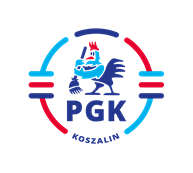 Koszalin, dnia 21.02.2024 r.Nr ogłoszenia :  2024/BZP 00103457/01Nr referencyjny:   06/AP/2024  INFORMACJA Z OTWARCIA OFERT  wymagana   art. 222 ust. 5 Ustawy z dnia 11 września 2019 r. Prawo zamówień publicznych (  t.j. Dz.U. z 2023 r. poz. 1605 z późn. zm.), w postępowaniu  pn: „Dostawa dwukołowej zaczepowej zamiatarki elewatorowej ulicznej o wysokiej wydajności ,zamiatającej zanieczyszczenia na platformę pojazdu  ciągnącego”.”          Otwarto ofertę  złożoną  przez następującego    Wykonawcę -  Oferta nr 1 AERO-GSE Sp. z o.o.ul. Balicka 100, 30-149 Kraków, całkowite wynagrodzenie netto  518.525,00  zł  dostawa przedmiotu zamówienia w terminie do 50 dni od dnia zawarcia umowy do siedziby
Zamawiającego w Koszalinie przy ul Komunalnej 5.okres gwarancji i rękojmi  - wynosi 36 miesięcy. 